Cosmetology Beginner Skills 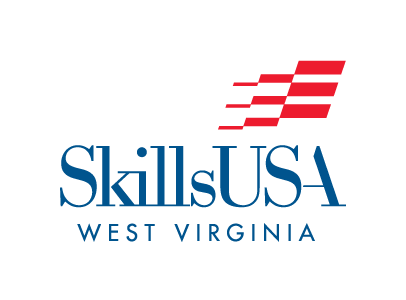 State Only Contest  PURPOSETo evaluate each contestant’s preparation for employment and to recognize outstanding students for excellence and professionalism in the field of cosmetology.ELIGIBILITYOpen to active SkillsUSA members enrolled in programs with cosmetology as the occupational objective.  Cosmetology students in Beginner Skills must have less than 450 hours.  Sealed copy of dated time sheet signed by instructor.CLOTHINGWhite Polo shirt, Black Dress Slacks (no jeggings or leggings, no spandex, no yoga pants, no skin-tight pants, no denim), Black belt with no jeggings ornamentation (if slacks have belt loops), Black dress socks or black or skin-tone hose is allowed under slacks, Black leather work shoes (closed toe).No jewelry or watches (excluding wedding bands)If students show up in attire that is unprofessional, they will not be allowed to compete.  EQUIPMENT AND MATERIALSSupplied by the Technical CommitteeTablesTimer / time-keeperElectrical outletFirst Aid Kit and blood Spill KitContestant's diagram/picture of haircutsAll necessary information for the judges and tally committee.Supplied by the Contestant2 (Two) ”SAM II” Brown Manikins (One preset; One cut, ready to set) - SAM II BROWN DUO #S153-DUO with holder OR SAM II Brown #153 without holder.  You can find on the Burmax website.  Note: To purchase manikins, call Burmax 1-800-645-5118 Service Dept – Ask for a SkillsUSA discountManikin Stand/Holder (Do NOT bring a Tripod)Small broom and dust panPen or PencilNote Pad (for Oral Communications Segment)1 Large Trash Bag for soiled linens and such, no labelling neededDisinfectant spray Bags for dirty implements and equipmentResumeCOSMETOLOGY BEGINNER SKILLS KIT –Rollers necessary to complete setPin curl clipsStyling gel or product of choiceHair spray (can be aerosol)  (COLOR Spray is NOT allowed)Rat tail combsCombs of choiceSectioning clipsSpray bottle with waterMagnetic rollersRoller clipsSectioning ClipsBrushesCapes for wet and dry styling5 towelsSanex Neck stripsAll-Purpose CapeGENERAL CONTEST INFORMATIONContestant Folder – Contestants are to prepare a folder to present to the Chairperson at orientation.  Contents of the folder should include:Copy of Cosmetology Beginner Skills Verification Form, instructor-signed.Resume – All contestants will turn in a typed, 1 page, professional resume. Talking – No talking to other contestants, instructors, or audience members during the competition is allowed. Doing so may result in disqualification. If you have a question, raise your hand and a competition chairperson will see to your needs.Breaks – Breaks will be given during competition. Contestants are not allowed to leave the area except with a chaperone for restroom visits or emergencies.  If contestant gets sick during the competition and need to leave the contest area, no extra time will be allotted.Work Time – You can begin the contest when the chairperson signals so and you must stop when time is called.  Continuing to work will result in point deductions.  All contestants must participate in all phases of the competition, including written (if applicable) and Oral Communications.Sanitation – Contestant must disinfect and clean-up their work station/area, which includes a total breakdown of their work station/area.  1 Trash Bag is required, no labeling needed.  THIS IS NOT STATE BOARD SANITATION – Just what we are requiring for this competition.  Sanitation for this contest includes – Sanitizing the workspace at the beginning, Sanitizing the workspace at the end, Items are not thrown on the floor throughout the competition, and All used items go in the trash bag.  Upon completion of the competition – DO NOT Remove Manikins from the competition area until instructed to do by the contest chairperson.Secondary contestants will compete against secondary and postsecondary will only compete against postsecondary.JUDGES DECISIONS ARE FINALSCOPE OF THE CONTESTSegment #1	Roller Set on Manikin 60 minutes will be provided for this segmentCompetitor will choose from the three provided technicals for a roller set, possibly including pin curls, that are provided in this competition packetUpon completion or when time is called, the competitor will place the manikin in the designated judging area Sets will be judged based on the level of skill exhibited.  For example, are rollers on proper bases, are proper clipping techniques used, etc. Clean and disinfected work area Segment #2 	Comb Out on Pre-­Set Manikin 60 minutes will be provided for this segmentCompetitor will perform a comb out on a pre-set manikin that he/she brings with him/herSet may be chosen from the three technicals included in this competition packetComb outs will be judged on execution of back combing, back brushing, smoothing and overall likeness to technicalThe technical used for set must be provided at the station while performing comb outUpon completion or when time called, the competitor will place the manikin and copy of technical in the designated judging area Clean and disinfect work areaSCORING INFORMATIONComb out on pre-set manikin  - 400 possible pointsSet on manikin  - 400 possible pointsOral communications  - 200 possible pointsPoint Penalty Categories:Incorrect Manikin – 200 point deductionLate Arrival penalty – 200 point deductionSanitation / Clean-up – Up to 100 point deduction.Kit Check – Up to 30 point deductionClothing penalty – Up to 10 point deductionResume penalty – 10 point deductionORAL  COMMUNICATIONS  SCENARIO:  “BOOKING AN APPOINTMENT BY PHONE”All Cosmetology-related competitors will perform an oral interview.Mock telephone conversation scenario:  Booking an appointment with a first-time client.  The client is new to the area.  The client will be booking the appointment in the cosmetology/contest discipline area that the students is competing.Competitors may bring note pad and pencil to write down information.Judge will be seated across from the competitor acting as the client.Judging Criteria:10 pts - Pleasant voice10 pts - Identified salon10 pts - Identified stylist10 pts - Asked for client’s first and last name10 pts - Asked for client’s phone number10 pts - Asked for type of service client is requesting10 pts - Used client’s name at least once in the conversation10 pts - Confirmed service to be done, time and date10 pts - Suggested additional services10 pts - Outstanding presentation100 points total Since Cosmetology Beginner Skills has an Oral Communications point value of 200 points, the scores identified above will be doubled to provide for 200 points.COSMETOLOGY  BEGINNER  SKILLS  CONTEST  VERIFICATION  FORMContestant:  _____________________________________________________School:  ________________________________________________________Contest:  _____________________________________________________________ I do hereby acknowledge that the contestant listed above has less than 450 hours of Cosmetology Instruction.Signatures:_______________________________	________________________________(Student Signature)				(Print Name)_______________________________	________________________________(Advisor Signature)				(Print Name)_______________________________DateThis completed and signed form MUST accompany contestant to the contest orientation.  Failure to provide this Verification Form to contest chairperson will result in a point deduction.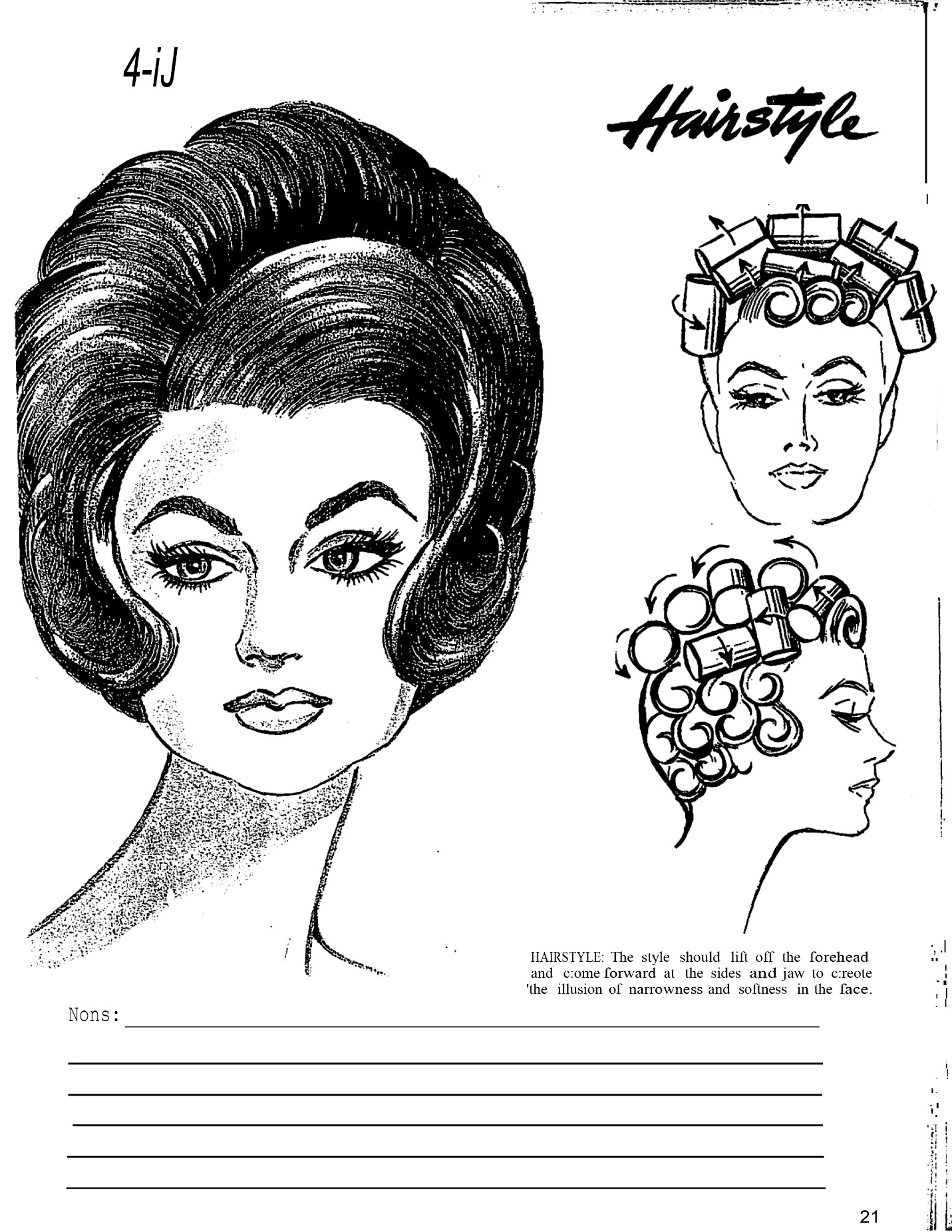 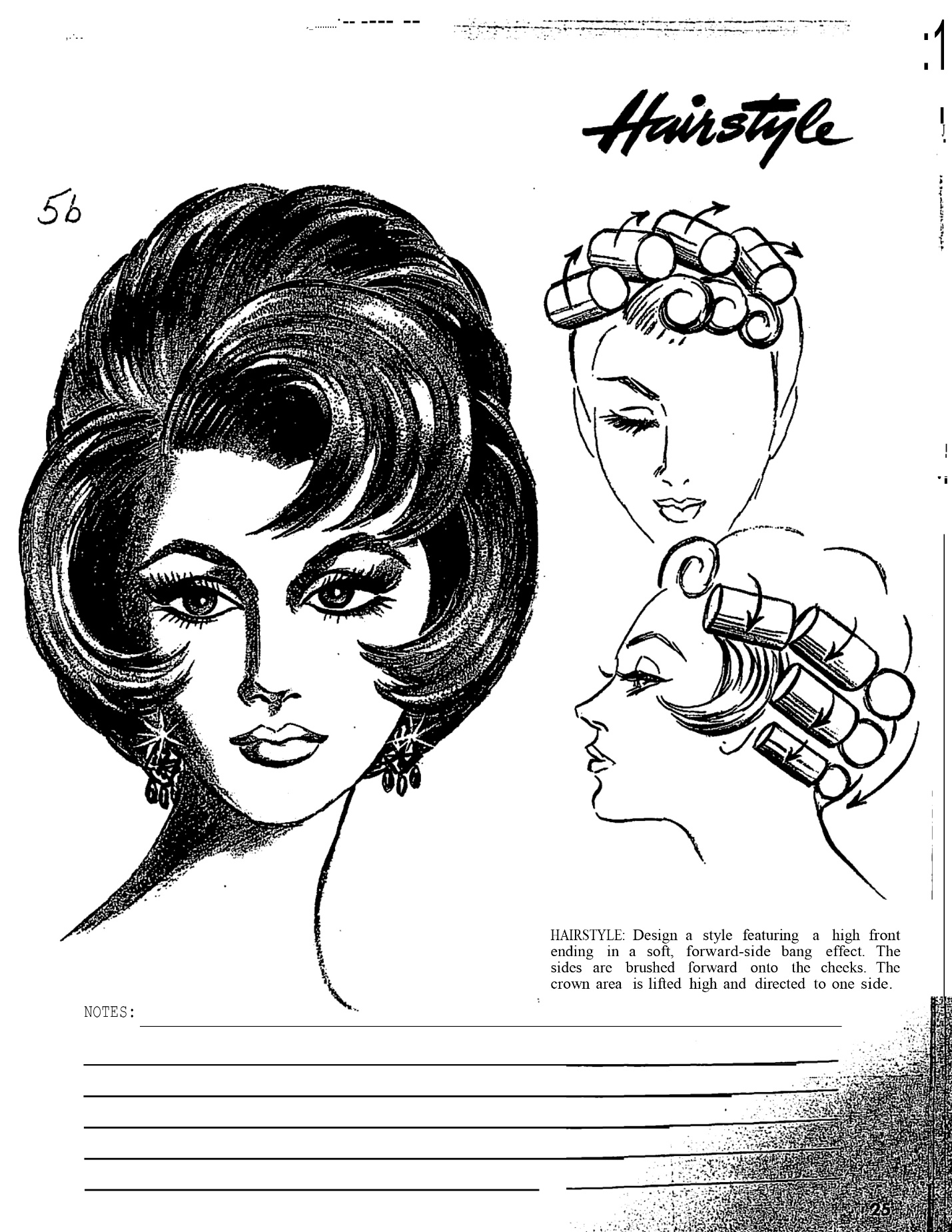 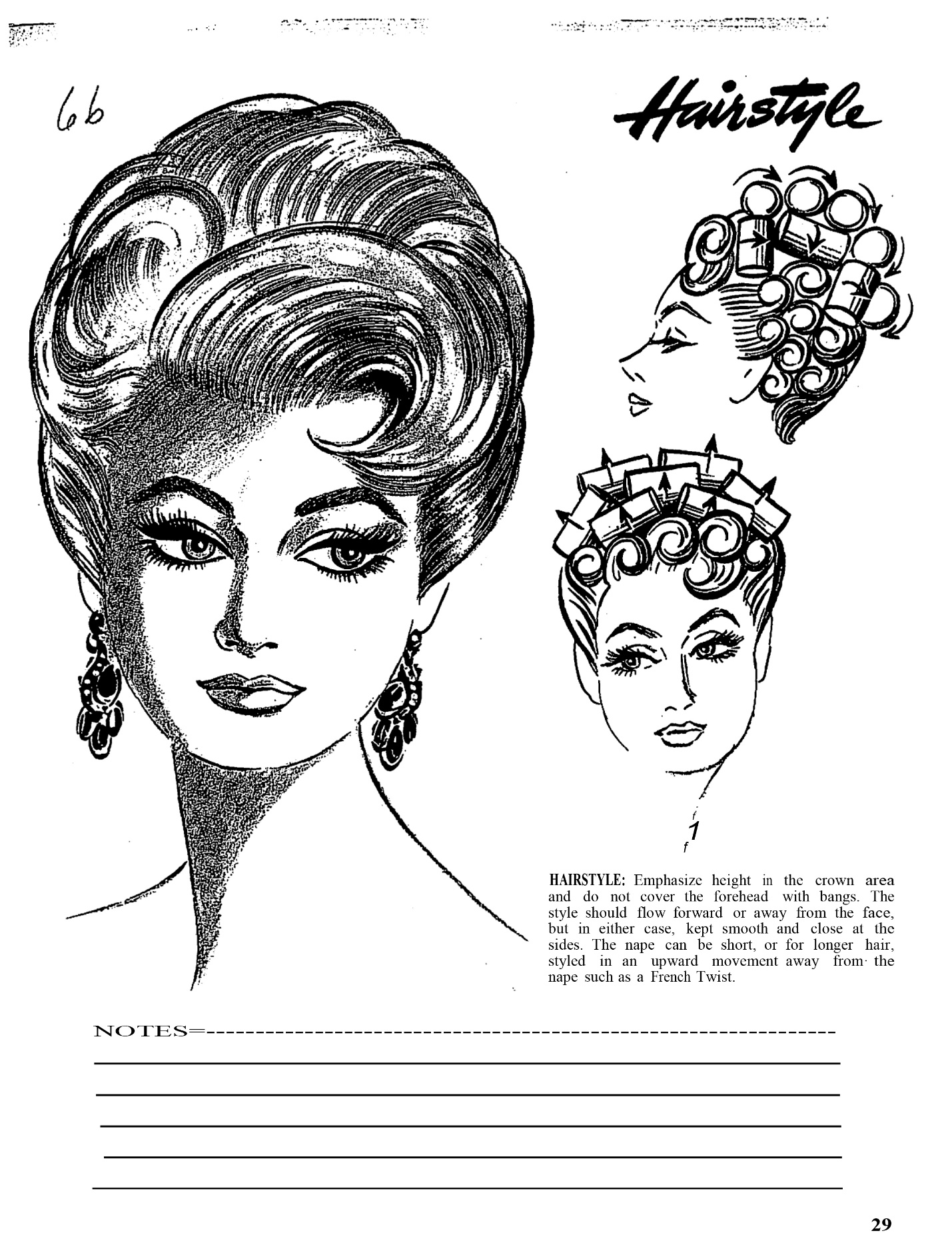 